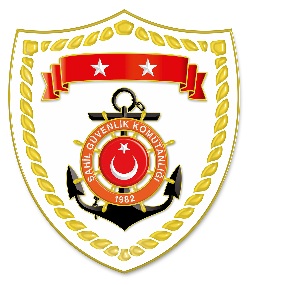 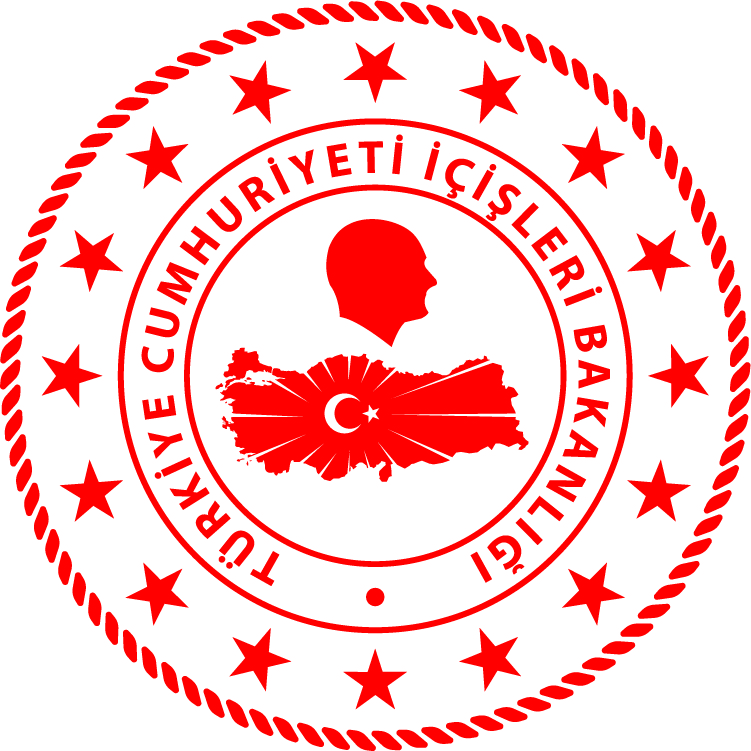 CG Aegean Sea Regional CommandNUDATELOCATION/PLACE AND TIMEIRREGULAR MIGRATION ASSETTOTAL NUMBER OF APPREHENDED FACILITATORS/SUSPECTTOTAL NUMBER OF APPREHENDED 
MIGRANTSNATIONALITY OF APPREHENDED 
MIGRANTS/PEOPLE ON THE BASIS OF DECLARATION127 March 2023Off the Coast ofBALIKESİR/Ayvalık03.45Inflatable Boat2 Türkiye1211 Palestine, 1 Egypt227 March 2023Off the Coast ofİZMİR/Dikili07.15Inflatable Boat-3621 Congo, 11 Central Africa, 2 Syria, 1 Togo, 1 Angola 